	                                                          Obec Jarabá                                                             Jarabá 20                                                             977 01 Brezno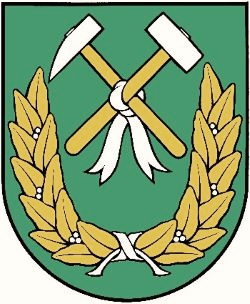 Vec:  O Z N Á M E N I E *vzniku / *zániku daňovej povinnosti k dani za UBYTOVANIE Názov a adresa ubytovacieho zariadenia: ___________________________________________________________________________________________________________________________________________________________________________________________________________________  ubytovacia kapacita (počet lôžok): ____________________________________________________  deň začatia poskytovania odplatného prechodného ubytovania: _____________________________ deň ukončenia poskytovania odplatného prechodného ubytovania:___________________________Poučenie: Daňovník je povinný sám si vypísať toto oznámenie podľa predtlače a pravdivo uviesť všetky skutočnosti, rozhodujúce pre výpočet dane. V Jarabej, dňa ____________________________________________________   vlastnoručný podpis/pečiatky * nehodiace sa prečiarkniteMeno a priezvisko:Meno a priezvisko:Meno a priezvisko:Obchodné meno:Obchodné meno:Obchodné meno:IČO:DIČ:DIČ:IČ DPH:Adresa a PSČ:Adresa a PSČ:Adresa a PSČ:Telefón:Telefón:Fax:Fax:E-mail:Ako dotknutá osoba podľa §7 ods. 1 a ods. 2 zák. č. 428/2002 Z. z. o ochrane osobných údajov v znení neskorších predpisov týmto dávam  súhlas k spracovaniu osobných údajov za účelom spracovania žiadosti.